О внесении изменений в постановление администрации Новоурюмовского сельского поселения Канашского района Чувашской Республики от 13.01.2014 г. № 6 «Об оплате труда работников администрации Новоурюмовского сельского поселения Канашского района Чувашской Республики, замещающих должности, не являющиеся должностями муниципальной службы в администрации Новоурюмовского сельского поселения Канашского района Чувашской Республики»Руководствуясь постановлением Кабинета Министров Чувашской Республики от 22.10.2022 года № 524 «О внесении изменений в некоторые постановления Кабинета Министров Чувашской Республики», Администрация Новоурюмовского сельского поселения Канашского района Чувашской Республики п о с т а н о в л я е т:  1. Внести   в постановление администрации Новоурюмовского сельского поселения Канашского района Чувашской Республики от 13.01.2014 года № 6 «Об оплате труда работников администрации Новоурюмовского сельского поселения Канашского района Чувашской Республики, замещающих должности, не являющиеся должностями муниципальной службы в администрации  Новоурюмовского сельского поселения Канашского района Чувашской Республики» (с изменениями от 08.10.2019 г. № 52, 21.10.2020 г. № 61) следующие изменения:       1.1.  Приложение к указанному  постановлению изложить согласно Приложению  к настоящему постановлению.       2. Финансовое обеспечение расходов, связанных с реализацией настоящего постановления осуществлять в пределах средств бюджета Новоурюмовского сельского поселения Канашского района Чувашской Республики.       3. Настоящее постановление вступает в силу после его официального опубликования и распространяется на правоотношения, возникшие с 1 октября  2022 года.Врио главы  администрации Новоурюмовскогосельского поселения Канашского  района Чувашской Республики                                                                          С.И.Иванова                                     Приложениек постановлению администрации             Новоурюмовского  сельского поселения Канашского района Чувашской   Республики                                             от 31.10.2022 г. № 51			Р А З М Е Р Ыдолжностных окладов работников администрации Новоурюмовского сельского поселения Канашского района Чувашской Республики, замещающих должности, не являющиеся должностями муниципальной службы в администрации Новоурюмовского сельского поселения Канашского района Чувашской Республики         ЧĂВАШ РЕСПУБЛИКИНКАНАШ РАЙОНĚНВĂРĂМПУÇ ЯЛ ПОСЕЛЕНИЙĚНАДМИНИСТРАЦИЙĚЙЫШĂНУ« 31 » юпа  2022 ç.   № 51Вăрăмпуç ялě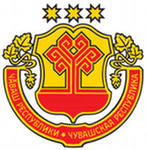 АДМИНИСТРАЦИЯНОВОУРЮМОВСКОГО СЕЛЬСКОГО ПОСЕЛЕНИЯ КАНАШСКОГО РАЙОНАЧУВАШСКОЙ РЕСПУБЛИКИПОСТАНОВЛЕНИЕ« 31» октября 2022 г. № 51Деревня Новое УрюмовоНаименование должностиДолжностной оклад (рублей)Наименование должностив органе местного самоуправления муниципального района 122Инспектор ВУС2815